Thema E1/E2: Zellbiologie (24 Wochen)Inhaltliche Schwerpunkte (Themenfelder):E.1 Struktur und Funktion von Zellen (8 Wochen)E.2 Struktur und Funktion von Proteinen und Enzymen (8 Wochen)E.3 Humanbiologische Aspekte der Zellbiologie (8 Wochen)E.4 Entwicklungsbiologie A – Tierentwicklung (fakultativ)E.5 Entwicklungsbiologie B – Pflanzenentwicklung (fakultativ)Verbindlich: Themenfelder 1-3ThemenfelderKonkretisierung der ThemenfelderSchwerpunkte übergeordneter KompetenzenDie Schülerinnen und Schüler können…Seiten im     
SchülerbandKapitel und ThemenseitenP: PraktikumM: MaterialMe: MethodeA: Aufgaben/TrainingE.1 Struktur und Funktion von Zellen(8 Wochen)Organisationsstufen und Kennzeichen des LebensF1 fachliche Kenntnisse konzeptbezogen darstellen, strukturieren und vernetzenF2 naturwissenschaftliche Definitionen, Regeln, Gesetzmäßigkeiten und Theorien erarbeiten und anwendenE1 naturwissenschaftliche Untersuchungen planen, durchführen, auswerten und Ergebnisse interpretierenE2 naturwissenschaftliche Modelle erarbeiten und in ihren Gültigkeitsbereichen anwendenE3 den Prozess naturwissenschaftlicher Erkenntnisgewinnung reflektieren und die Naturwissenschaften als   wissenschaftliche Disziplin charakterisierenK1 Informationen zu naturwissenschaftlichen Zusammenhängen erschließenK2 naturwissenschaftsbezogene Sachverhalte dokumentieren und präsentierenK3 fachlich kommunizieren und argumentierenB1 fachbezogene Sachverhalte in naturwissenschaftlichen Zusammenhängen sachgerecht beurteilen und bewerten18-19Die Zelle – kleinste lebende EinheitZelle, Gewebe, OrganE.1 Struktur und Funktion von Zellen(8 Wochen)Zelltypen (pro- und eukaryotisch, pflanzliche und tierische Zellen mit lichtmikroskopischen Untersuchungen)F1 fachliche Kenntnisse konzeptbezogen darstellen, strukturieren und vernetzenF2 naturwissenschaftliche Definitionen, Regeln, Gesetzmäßigkeiten und Theorien erarbeiten und anwendenE1 naturwissenschaftliche Untersuchungen planen, durchführen, auswerten und Ergebnisse interpretierenE2 naturwissenschaftliche Modelle erarbeiten und in ihren Gültigkeitsbereichen anwendenE3 den Prozess naturwissenschaftlicher Erkenntnisgewinnung reflektieren und die Naturwissenschaften als   wissenschaftliche Disziplin charakterisierenK1 Informationen zu naturwissenschaftlichen Zusammenhängen erschließenK2 naturwissenschaftsbezogene Sachverhalte dokumentieren und präsentierenK3 fachlich kommunizieren und argumentierenB1 fachbezogene Sachverhalte in naturwissenschaftlichen Zusammenhängen sachgerecht beurteilen und bewerten20-2326-31LichtmikroskopieP: Mikroskopieren von ZellenEukaryotische ZellenM: PlastidenProkaryotische ZellenE.1 Struktur und Funktion von Zellen(8 Wochen)Bau und Funktion der Zellorganellen im elektronenmikroskopischen Bild der Zelle (Übersicht)F1 fachliche Kenntnisse konzeptbezogen darstellen, strukturieren und vernetzenF2 naturwissenschaftliche Definitionen, Regeln, Gesetzmäßigkeiten und Theorien erarbeiten und anwendenE1 naturwissenschaftliche Untersuchungen planen, durchführen, auswerten und Ergebnisse interpretierenE2 naturwissenschaftliche Modelle erarbeiten und in ihren Gültigkeitsbereichen anwendenE3 den Prozess naturwissenschaftlicher Erkenntnisgewinnung reflektieren und die Naturwissenschaften als   wissenschaftliche Disziplin charakterisierenK1 Informationen zu naturwissenschaftlichen Zusammenhängen erschließenK2 naturwissenschaftsbezogene Sachverhalte dokumentieren und präsentierenK3 fachlich kommunizieren und argumentierenB1 fachbezogene Sachverhalte in naturwissenschaftlichen Zusammenhängen sachgerecht beurteilen und bewerten24-253228-2934-354243ElektronenmikroskopieMe: GefrierbruchtechnikM: ZellforschungOrganellen werden isoliert Mitochondrien und ChloroplastenM: PlastidenDer ZellkernCytoskelettEndomembransystemE.1 Struktur und Funktion von Zellen(8 Wochen)Evolutionsbiologischer Aspekt: Organisationsstufen vom Einzeller zum Vielzeller (Übersicht), EndosymbiontentheorieF1 fachliche Kenntnisse konzeptbezogen darstellen, strukturieren und vernetzenF2 naturwissenschaftliche Definitionen, Regeln, Gesetzmäßigkeiten und Theorien erarbeiten und anwendenE1 naturwissenschaftliche Untersuchungen planen, durchführen, auswerten und Ergebnisse interpretierenE2 naturwissenschaftliche Modelle erarbeiten und in ihren Gültigkeitsbereichen anwendenE3 den Prozess naturwissenschaftlicher Erkenntnisgewinnung reflektieren und die Naturwissenschaften als   wissenschaftliche Disziplin charakterisierenK1 Informationen zu naturwissenschaftlichen Zusammenhängen erschließenK2 naturwissenschaftsbezogene Sachverhalte dokumentieren und präsentierenK3 fachlich kommunizieren und argumentierenB1 fachbezogene Sachverhalte in naturwissenschaftlichen Zusammenhängen sachgerecht beurteilen und bewerten38-3940-4133Vom Einzeller zum VielzellerP: HeuaufgussZelldifferenzierungM: EndosymbiontentheorieE.1 Struktur und Funktion von Zellen(8 Wochen)Diffusion, Osmose, PlasmolyseF1 fachliche Kenntnisse konzeptbezogen darstellen, strukturieren und vernetzenF2 naturwissenschaftliche Definitionen, Regeln, Gesetzmäßigkeiten und Theorien erarbeiten und anwendenE1 naturwissenschaftliche Untersuchungen planen, durchführen, auswerten und Ergebnisse interpretierenE2 naturwissenschaftliche Modelle erarbeiten und in ihren Gültigkeitsbereichen anwendenE3 den Prozess naturwissenschaftlicher Erkenntnisgewinnung reflektieren und die Naturwissenschaften als   wissenschaftliche Disziplin charakterisierenK1 Informationen zu naturwissenschaftlichen Zusammenhängen erschließenK2 naturwissenschaftsbezogene Sachverhalte dokumentieren und präsentierenK3 fachlich kommunizieren und argumentierenB1 fachbezogene Sachverhalte in naturwissenschaftlichen Zusammenhängen sachgerecht beurteilen und bewerten44-4556-5759Wasser und Ionen in LebewesenDiffusion und OsmoseP: OsmoseE.1 Struktur und Funktion von Zellen(8 Wochen)Biomembran (Schema) und Membranmodelle (Übersicht)F1 fachliche Kenntnisse konzeptbezogen darstellen, strukturieren und vernetzenF2 naturwissenschaftliche Definitionen, Regeln, Gesetzmäßigkeiten und Theorien erarbeiten und anwendenE1 naturwissenschaftliche Untersuchungen planen, durchführen, auswerten und Ergebnisse interpretierenE2 naturwissenschaftliche Modelle erarbeiten und in ihren Gültigkeitsbereichen anwendenE3 den Prozess naturwissenschaftlicher Erkenntnisgewinnung reflektieren und die Naturwissenschaften als   wissenschaftliche Disziplin charakterisierenK1 Informationen zu naturwissenschaftlichen Zusammenhängen erschließenK2 naturwissenschaftsbezogene Sachverhalte dokumentieren und präsentierenK3 fachlich kommunizieren und argumentierenB1 fachbezogene Sachverhalte in naturwissenschaftlichen Zusammenhängen sachgerecht beurteilen und bewerten52-5354-5558Biomembranen – Barrieren der Zelle Bau und Funktion einer BiomembranM: Modelle der BiomembranM: Einfluss der Temperatur auf BiomembranenE.1 Struktur und Funktion von Zellen(8 Wochen)Biochemischer Aspekt I: Aufbau von Lipiden (polare / hydrophile und unpolare / hydrophobe Molekülseite, Bilayerstrukturen)F1 fachliche Kenntnisse konzeptbezogen darstellen, strukturieren und vernetzenF2 naturwissenschaftliche Definitionen, Regeln, Gesetzmäßigkeiten und Theorien erarbeiten und anwendenE1 naturwissenschaftliche Untersuchungen planen, durchführen, auswerten und Ergebnisse interpretierenE2 naturwissenschaftliche Modelle erarbeiten und in ihren Gültigkeitsbereichen anwendenE3 den Prozess naturwissenschaftlicher Erkenntnisgewinnung reflektieren und die Naturwissenschaften als   wissenschaftliche Disziplin charakterisierenK1 Informationen zu naturwissenschaftlichen Zusammenhängen erschließenK2 naturwissenschaftsbezogene Sachverhalte dokumentieren und präsentierenK3 fachlich kommunizieren und argumentierenB1 fachbezogene Sachverhalte in naturwissenschaftlichen Zusammenhängen sachgerecht beurteilen und bewerten50-5154-55LipideM: Phospholipide im WasserM: Phospholipidgehalt Roter BlutzellenM: SandwichmodellE.1 Struktur und Funktion von Zellen(8 Wochen)Biochemischer Aspekt II: Aufbau der Kohlenhydrate (Glucose als C6-Körper, Zellulose und Stärke als Polysaccharide)F1 fachliche Kenntnisse konzeptbezogen darstellen, strukturieren und vernetzenF2 naturwissenschaftliche Definitionen, Regeln, Gesetzmäßigkeiten und Theorien erarbeiten und anwendenE1 naturwissenschaftliche Untersuchungen planen, durchführen, auswerten und Ergebnisse interpretierenE2 naturwissenschaftliche Modelle erarbeiten und in ihren Gültigkeitsbereichen anwendenE3 den Prozess naturwissenschaftlicher Erkenntnisgewinnung reflektieren und die Naturwissenschaften als   wissenschaftliche Disziplin charakterisierenK1 Informationen zu naturwissenschaftlichen Zusammenhängen erschließenK2 naturwissenschaftsbezogene Sachverhalte dokumentieren und präsentierenK3 fachlich kommunizieren und argumentierenB1 fachbezogene Sachverhalte in naturwissenschaftlichen Zusammenhängen sachgerecht beurteilen und bewerten48-49107114-115119135KohlenhydrateP: Glucoseabbau (Ernährung eines Pflanzenembryos)Ernährung von Tieren und PflanzenP: Fotosynthese (Nachweis der Stärkebildung)M: Bildung von SpeicherstoffenE.1 Struktur und Funktion von Zellen(8 Wochen)Selektive Permeabilität von Biomembranen, aktiver und passiver Transport durch Carrier- und Tunnelproteine (Schema)F1 fachliche Kenntnisse konzeptbezogen darstellen, strukturieren und vernetzenF2 naturwissenschaftliche Definitionen, Regeln, Gesetzmäßigkeiten und Theorien erarbeiten und anwendenE1 naturwissenschaftliche Untersuchungen planen, durchführen, auswerten und Ergebnisse interpretierenE2 naturwissenschaftliche Modelle erarbeiten und in ihren Gültigkeitsbereichen anwendenE3 den Prozess naturwissenschaftlicher Erkenntnisgewinnung reflektieren und die Naturwissenschaften als   wissenschaftliche Disziplin charakterisierenK1 Informationen zu naturwissenschaftlichen Zusammenhängen erschließenK2 naturwissenschaftsbezogene Sachverhalte dokumentieren und präsentierenK3 fachlich kommunizieren und argumentierenB1 fachbezogene Sachverhalte in naturwissenschaftlichen Zusammenhängen sachgerecht beurteilen und bewerten60-61Stoffdurchtritt durch BiomembranenE.1 Struktur und Funktion von Zellen(8 Wochen)Endo- und Exocytose (Prinzip)F1 fachliche Kenntnisse konzeptbezogen darstellen, strukturieren und vernetzenF2 naturwissenschaftliche Definitionen, Regeln, Gesetzmäßigkeiten und Theorien erarbeiten und anwendenE1 naturwissenschaftliche Untersuchungen planen, durchführen, auswerten und Ergebnisse interpretierenE2 naturwissenschaftliche Modelle erarbeiten und in ihren Gültigkeitsbereichen anwendenE3 den Prozess naturwissenschaftlicher Erkenntnisgewinnung reflektieren und die Naturwissenschaften als   wissenschaftliche Disziplin charakterisierenK1 Informationen zu naturwissenschaftlichen Zusammenhängen erschließenK2 naturwissenschaftsbezogene Sachverhalte dokumentieren und präsentierenK3 fachlich kommunizieren und argumentierenB1 fachbezogene Sachverhalte in naturwissenschaftlichen Zusammenhängen sachgerecht beurteilen und bewerten43 (Abb. 2)61Endomembransystem Stoffdurchtritt durch BiomembranenE.1 Struktur und Funktion von Zellen(8 Wochen)Kompartimentierung durch membranumschlossene Zellorganellen (Prinzip)F1 fachliche Kenntnisse konzeptbezogen darstellen, strukturieren und vernetzenF2 naturwissenschaftliche Definitionen, Regeln, Gesetzmäßigkeiten und Theorien erarbeiten und anwendenE1 naturwissenschaftliche Untersuchungen planen, durchführen, auswerten und Ergebnisse interpretierenE2 naturwissenschaftliche Modelle erarbeiten und in ihren Gültigkeitsbereichen anwendenE3 den Prozess naturwissenschaftlicher Erkenntnisgewinnung reflektieren und die Naturwissenschaften als   wissenschaftliche Disziplin charakterisierenK1 Informationen zu naturwissenschaftlichen Zusammenhängen erschließenK2 naturwissenschaftsbezogene Sachverhalte dokumentieren und präsentierenK3 fachlich kommunizieren und argumentierenB1 fachbezogene Sachverhalte in naturwissenschaftlichen Zusammenhängen sachgerecht beurteilen und bewerten26-272878Eukaryotische ZellenKompartimentierung (Basiskonz)A: Zellaufbau und KompartimentierungE.2 Struktur und Funktion von Proteinen und Enzymen(8 Wochen)Biochemischer Aspekt III: Aufbau von Proteinen (Schema: Aminosäuren, Bildung von Peptiden, vier Strukturebenen von Proteinen)F1 fachliche Kenntnisse konzeptbezogen darstellen, strukturieren und vernetzenF2 naturwissenschaftliche Definitionen, Regeln, Gesetzmäßigkeiten und Theorien erarbeiten und anwendenE1 naturwissenschaftliche Untersuchungen planen, durchführen, auswerten und Ergebnisse interpretierenE2 naturwissenschaftliche Modelle erarbeiten und in ihren Gültigkeitsbereichen anwendenK1 Informationen zu naturwissenschaftlichen Zusammenhängen erschließenK2 naturwissenschaftsbezogene Sachverhalte dokumentieren und präsentierenK3 fachlich kommunizieren und argumentierenB1 fachbezogene Sachverhalte in naturwissenschaftlichen Zusammenhängen sachgerecht beurteilen und bewerten46-4762-63ProteineEnzymeStruktur und Funktion von EnzymenE.2 Struktur und Funktion von Proteinen und Enzymen(8 Wochen)Experimente zur Untersuchung biokatalytischer Prozesse (z.B. Katalase, Urease, Amylase)F1 fachliche Kenntnisse konzeptbezogen darstellen, strukturieren und vernetzenF2 naturwissenschaftliche Definitionen, Regeln, Gesetzmäßigkeiten und Theorien erarbeiten und anwendenE1 naturwissenschaftliche Untersuchungen planen, durchführen, auswerten und Ergebnisse interpretierenE2 naturwissenschaftliche Modelle erarbeiten und in ihren Gültigkeitsbereichen anwendenK1 Informationen zu naturwissenschaftlichen Zusammenhängen erschließenK2 naturwissenschaftsbezogene Sachverhalte dokumentieren und präsentierenK3 fachlich kommunizieren und argumentierenB1 fachbezogene Sachverhalte in naturwissenschaftlichen Zusammenhängen sachgerecht beurteilen und bewerten75P: Experimente mit UreaseE.2 Struktur und Funktion von Proteinen und Enzymen(8 Wochen)Mechanismus der Enzymwirkung an einem ausgewählten Beispiel (z.B. Ernährung und Verdauung)F1 fachliche Kenntnisse konzeptbezogen darstellen, strukturieren und vernetzenF2 naturwissenschaftliche Definitionen, Regeln, Gesetzmäßigkeiten und Theorien erarbeiten und anwendenE1 naturwissenschaftliche Untersuchungen planen, durchführen, auswerten und Ergebnisse interpretierenE2 naturwissenschaftliche Modelle erarbeiten und in ihren Gültigkeitsbereichen anwendenK1 Informationen zu naturwissenschaftlichen Zusammenhängen erschließenK2 naturwissenschaftsbezogene Sachverhalte dokumentieren und präsentierenK3 fachlich kommunizieren und argumentierenB1 fachbezogene Sachverhalte in naturwissenschaftlichen Zusammenhängen sachgerecht beurteilen und bewerten96-977479Verdauung und Verfügbarkeit der NährstoffeM: Verderben von LebensmittelnA: Biomembran und Enzyme – die Dünndarm-APPE.2 Struktur und Funktion von Proteinen und Enzymen(8 Wochen)Abhängigkeit der Enzymaktivität von Temperatur (RGT-Regel), pH-Wert und SubstratkonzentrationF1 fachliche Kenntnisse konzeptbezogen darstellen, strukturieren und vernetzenF2 naturwissenschaftliche Definitionen, Regeln, Gesetzmäßigkeiten und Theorien erarbeiten und anwendenE1 naturwissenschaftliche Untersuchungen planen, durchführen, auswerten und Ergebnisse interpretierenE2 naturwissenschaftliche Modelle erarbeiten und in ihren Gültigkeitsbereichen anwendenK1 Informationen zu naturwissenschaftlichen Zusammenhängen erschließenK2 naturwissenschaftsbezogene Sachverhalte dokumentieren und präsentierenK3 fachlich kommunizieren und argumentierenB1 fachbezogene Sachverhalte in naturwissenschaftlichen Zusammenhängen sachgerecht beurteilen und bewerten64-6566-676972-73Eigenschaften von EnzymenGeschwindigkeit enzymkatalysierter ReaktionenP: Geschwindigkeit enzymkatalysierter ReaktionenEinflüsse auf die EnzymaktivitätE.2 Struktur und Funktion von Proteinen und Enzymen(8 Wochen)Kompetitive und allosterische / nicht-kompetitive Hemmung (Prinzip, z.B. Medikamente und Giftstoffe als Inhibitoren)F1 fachliche Kenntnisse konzeptbezogen darstellen, strukturieren und vernetzenF2 naturwissenschaftliche Definitionen, Regeln, Gesetzmäßigkeiten und Theorien erarbeiten und anwendenE1 naturwissenschaftliche Untersuchungen planen, durchführen, auswerten und Ergebnisse interpretierenE2 naturwissenschaftliche Modelle erarbeiten und in ihren Gültigkeitsbereichen anwendenK1 Informationen zu naturwissenschaftlichen Zusammenhängen erschließenK2 naturwissenschaftsbezogene Sachverhalte dokumentieren und präsentierenK3 fachlich kommunizieren und argumentierenB1 fachbezogene Sachverhalte in naturwissenschaftlichen Zusammenhängen sachgerecht beurteilen und bewerten70-71Regulation enzymkatalysierter ReaktionenE.2 Struktur und Funktion von Proteinen und Enzymen(8 Wochen)Ein Beispiel für Enzyme im Alltag (z.B. Waschmittel)F1 fachliche Kenntnisse konzeptbezogen darstellen, strukturieren und vernetzenF2 naturwissenschaftliche Definitionen, Regeln, Gesetzmäßigkeiten und Theorien erarbeiten und anwendenE1 naturwissenschaftliche Untersuchungen planen, durchführen, auswerten und Ergebnisse interpretierenE2 naturwissenschaftliche Modelle erarbeiten und in ihren Gültigkeitsbereichen anwendenK1 Informationen zu naturwissenschaftlichen Zusammenhängen erschließenK2 naturwissenschaftsbezogene Sachverhalte dokumentieren und präsentierenK3 fachlich kommunizieren und argumentierenB1 fachbezogene Sachverhalte in naturwissenschaftlichen Zusammenhängen sachgerecht beurteilen und bewerten6874Nomenklatur und Klassifizierung der Enzyme M: Verderben von LebensmittelnE. 3 Humanbiologische Aspekte der Zellbiologie 
(8 Wochen)Vergleich von Mitose und Meiose, ZellzyklusF1 fachliche Kenntnisse konzeptbezogen darstellen, strukturieren und vernetzenF2 naturwissenschaftliche Definitionen, Regeln, Gesetzmäßigkeiten und Theorien erarbeiten und anwendenE1 naturwissenschaftliche Untersuchungen planen, durchführen, auswerten und Ergebnisse interpretierenE2 naturwissenschaftliche Modelle erarbeiten und in ihren Gültigkeitsbereichen anwendenK1 Informationen zu naturwissenschaftlichen Zusammenhängen erschließenK3 fachlich kommunizieren und argumentierenB1 fachbezogene Sachverhalte in naturwissenschaftlichen Zusammenhängen sachgerecht beurteilen und bewertenB2 naturwissenschaftsbezogene Sachverhalte unter Berücksichtigung persönlicher, gesellschaftlicher und ethischer Aspekte reflektieren 36-37174-175Zellzyklus – Mitose und InterphaseHumangenetikMeiose und die Bildung der KeimzellenE. 3 Humanbiologische Aspekte der Zellbiologie 
(8 Wochen)Mutation (Prinzip) am Beispiel Trisomie 21F1 fachliche Kenntnisse konzeptbezogen darstellen, strukturieren und vernetzenF2 naturwissenschaftliche Definitionen, Regeln, Gesetzmäßigkeiten und Theorien erarbeiten und anwendenE1 naturwissenschaftliche Untersuchungen planen, durchführen, auswerten und Ergebnisse interpretierenE2 naturwissenschaftliche Modelle erarbeiten und in ihren Gültigkeitsbereichen anwendenK1 Informationen zu naturwissenschaftlichen Zusammenhängen erschließenK3 fachlich kommunizieren und argumentierenB1 fachbezogene Sachverhalte in naturwissenschaftlichen Zusammenhängen sachgerecht beurteilen und bewertenB2 naturwissenschaftsbezogene Sachverhalte unter Berücksichtigung persönlicher, gesellschaftlicher und ethischer Aspekte reflektieren 168-169186203 (Abb. 4)MutationenDown-SyndromHäufigkeit von Trisomie 21E. 3 Humanbiologische Aspekte der Zellbiologie 
(8 Wochen)Festlegung des Geschlechts beim Menschen (Karyogramm, Kerngeschlecht, x-/y-Chromosomen, somatisches Geschlecht, physisches Geschlecht)F1 fachliche Kenntnisse konzeptbezogen darstellen, strukturieren und vernetzenF2 naturwissenschaftliche Definitionen, Regeln, Gesetzmäßigkeiten und Theorien erarbeiten und anwendenE1 naturwissenschaftliche Untersuchungen planen, durchführen, auswerten und Ergebnisse interpretierenE2 naturwissenschaftliche Modelle erarbeiten und in ihren Gültigkeitsbereichen anwendenK1 Informationen zu naturwissenschaftlichen Zusammenhängen erschließenK3 fachlich kommunizieren und argumentierenB1 fachbezogene Sachverhalte in naturwissenschaftlichen Zusammenhängen sachgerecht beurteilen und bewertenB2 naturwissenschaftsbezogene Sachverhalte unter Berücksichtigung persönlicher, gesellschaftlicher und ethischer Aspekte reflektieren 176-177184-185180-181182-183187Gene und MerkmaleChromosomenanalyse beim MenschenKlassische Verfahren der HumangenetikM: ErbgängePolygenieE. 3 Humanbiologische Aspekte der Zellbiologie 
(8 Wochen)Von der Befruchtung zur Blastocyste (Übersicht)F1 fachliche Kenntnisse konzeptbezogen darstellen, strukturieren und vernetzenF2 naturwissenschaftliche Definitionen, Regeln, Gesetzmäßigkeiten und Theorien erarbeiten und anwendenE1 naturwissenschaftliche Untersuchungen planen, durchführen, auswerten und Ergebnisse interpretierenE2 naturwissenschaftliche Modelle erarbeiten und in ihren Gültigkeitsbereichen anwendenK1 Informationen zu naturwissenschaftlichen Zusammenhängen erschließenK3 fachlich kommunizieren und argumentierenB1 fachbezogene Sachverhalte in naturwissenschaftlichen Zusammenhängen sachgerecht beurteilen und bewertenB2 naturwissenschaftsbezogene Sachverhalte unter Berücksichtigung persönlicher, gesellschaftlicher und ethischer Aspekte reflektieren 200-201ReproduktionsbiologieKeimesentwicklung von der Zygote bis zur BlastocysteE. 3 Humanbiologische Aspekte der Zellbiologie 
(8 Wochen)Embryonale Schädigungen (z.B. Röteln, Contergan, Alkohol)F1 fachliche Kenntnisse konzeptbezogen darstellen, strukturieren und vernetzenF2 naturwissenschaftliche Definitionen, Regeln, Gesetzmäßigkeiten und Theorien erarbeiten und anwendenE1 naturwissenschaftliche Untersuchungen planen, durchführen, auswerten und Ergebnisse interpretierenE2 naturwissenschaftliche Modelle erarbeiten und in ihren Gültigkeitsbereichen anwendenK1 Informationen zu naturwissenschaftlichen Zusammenhängen erschließenK3 fachlich kommunizieren und argumentierenB1 fachbezogene Sachverhalte in naturwissenschaftlichen Zusammenhängen sachgerecht beurteilen und bewertenB2 naturwissenschaftsbezogene Sachverhalte unter Berücksichtigung persönlicher, gesellschaftlicher und ethischer Aspekte reflektieren 202-203204-205206-207209Pränatale DiagnostikStammzellenAssistierte ReproduktionstechnikenM: PräimplantationsdiagnostikE.4 Entwicklungsbiologie     
  A - Tierentwicklung Zusammenspiel von Zellteilung, Zelldifferenzierung und Morphogenese (z.B. Froschentwicklung mit Metamorphose)F1 fachliche Kenntnisse konzeptbezogen darstellen, strukturieren und vernetzenF2 naturwissenschaftliche Definitionen, Regeln, Gesetzmäßigkeiten und Theorien erarbeiten und anwendenE2 naturwissenschaftliche Modelle erarbeiten und in ihren Gültigkeitsbereichen anwendenK1 Informationen zu naturwissenschaftlichen Zusammenhängen erschließenK3 fachlich kommunizieren und argumentierenB1 fachbezogene Sachverhalte in naturwissenschaftlichen Zusammenhängen sachgerecht beurteilen und bewerten B2 naturwissenschaftsbezogene Sachverhalte unter Berücksichtigung persönlicher, gesellschaftlicher und ethischer Aspekte reflektieren36-3740-41198-199Zellzyklus – Mitose und InterphaseZelldifferenzierungAlterung von ZellenE.4 Entwicklungsbiologie     
  A - Tierentwicklung Bedeutung von Modellorganismen (z.B. Drosophila melanogaster, Caenorhabditis elegans)F1 fachliche Kenntnisse konzeptbezogen darstellen, strukturieren und vernetzenF2 naturwissenschaftliche Definitionen, Regeln, Gesetzmäßigkeiten und Theorien erarbeiten und anwendenE2 naturwissenschaftliche Modelle erarbeiten und in ihren Gültigkeitsbereichen anwendenK1 Informationen zu naturwissenschaftlichen Zusammenhängen erschließenK3 fachlich kommunizieren und argumentierenB1 fachbezogene Sachverhalte in naturwissenschaftlichen Zusammenhängen sachgerecht beurteilen und bewerten B2 naturwissenschaftsbezogene Sachverhalte unter Berücksichtigung persönlicher, gesellschaftlicher und ethischer Aspekte reflektieren210-211212-21320819434Tier- und PflanzenzüchtungM: ZüchtungsmethodenKlonenM: Gene und Umwelt(Agouti-Mäuse als Modellorganismen)Der Zellkern (Krallenfrösche)E. 5 Entwicklungsbiologie 
  B - PflanzenentwicklungZusammenspiel von Zellteilung, Zelldifferenzierung und Morphogenese (z.B. Fruchtbildung)F1 fachliche Kenntnisse konzeptbezogen darstellen, strukturieren und vernetzenF2 naturwissenschaftliche Definitionen, Regeln, Gesetzmäßigkeiten und Theorien erarbeiten und anwendenE2 naturwissenschaftliche Modelle erarbeiten und in ihren Gültigkeitsbereichen anwendenK1 Informationen zu naturwissenschaftlichen - erschließenK2 naturwissenschaftsbezogene Sachverhalte dokumentieren und präsentierenK3 fachlich kommunizieren und argumentierenB1 fachbezogene Sachverhalte in naturwissenschaftlichen Zusammenhängen sachgerecht beurteilen und bewertenB2 naturwissenschaftsbezogene Sachverhalte unter Berücksichtigung persönlicher, gesellschaftlicher und ethischer Aspekte reflektieren36-3740-41210-211212-21320829Zellzyklus – Mitose und InterphaseZelldifferenzierungTier- und PflanzenzüchtungM: ZüchtungsmethodenKlonenM: PlastidenE. 5 Entwicklungsbiologie 
  B - PflanzenentwicklungBedeutung von MeristemenF1 fachliche Kenntnisse konzeptbezogen darstellen, strukturieren und vernetzenF2 naturwissenschaftliche Definitionen, Regeln, Gesetzmäßigkeiten und Theorien erarbeiten und anwendenE2 naturwissenschaftliche Modelle erarbeiten und in ihren Gültigkeitsbereichen anwendenK1 Informationen zu naturwissenschaftlichen - erschließenK2 naturwissenschaftsbezogene Sachverhalte dokumentieren und präsentierenK3 fachlich kommunizieren und argumentierenB1 fachbezogene Sachverhalte in naturwissenschaftlichen Zusammenhängen sachgerecht beurteilen und bewertenB2 naturwissenschaftsbezogene Sachverhalte unter Berücksichtigung persönlicher, gesellschaftlicher und ethischer Aspekte reflektieren204-205StammzellenSignalaustausch zwischen ZellenF1 fachliche Kenntnisse konzeptbezogen darstellen, strukturieren und vernetzenF2 naturwissenschaftliche Definitionen, Regeln, Gesetzmäßigkeiten und Theorien erarbeiten und anwendenE2 naturwissenschaftliche Modelle erarbeiten und in ihren Gültigkeitsbereichen anwendenK1 Informationen zu naturwissenschaftlichen - erschließenK2 naturwissenschaftsbezogene Sachverhalte dokumentieren und präsentierenK3 fachlich kommunizieren und argumentierenB1 fachbezogene Sachverhalte in naturwissenschaftlichen Zusammenhängen sachgerecht beurteilen und bewertenB2 naturwissenschaftsbezogene Sachverhalte unter Berücksichtigung persönlicher, gesellschaftlicher und ethischer Aspekte reflektieren4327EndomembransystemZellwand (Extra)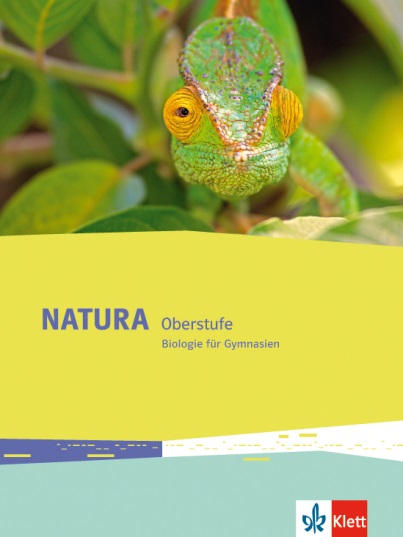 